CPEM N° 46Departamento: Jurídico-ContableAsignatura: ContabilidadCursos: 1° A-B-C-DDocentes:Laura Sobarzo 1° A Correo:  anitap.s@hotmail.comGuillermo Ybarra 1° B Correo: elbojari@gmail.comElsa Gómez 1° C Correo: elsamarielagomez@hotmail.com.arSonia Salinas 1° D Correo:  soniasalinascpem46@gmail.comFecha de Entrega: 22/5/20, cualquier consulta por problemas en la fecha de sus entregas no duden en comunicarse con sus Profesoras/es.                                                               Actividad Práctica N°3 Hola de nuevo, chicas y chicos de Primero, esperando se encuentren muy bien, siendo nuestro deseo que hayan podido realizar las actividades anteriores, de acuerdo a sus tiempos y a sus posibilidades, no se preocupen si alguna o alguno no la pudo realizar, lo importante que lo hayan intentado. Ahora comenzaremos con nuestra Tercera actividad.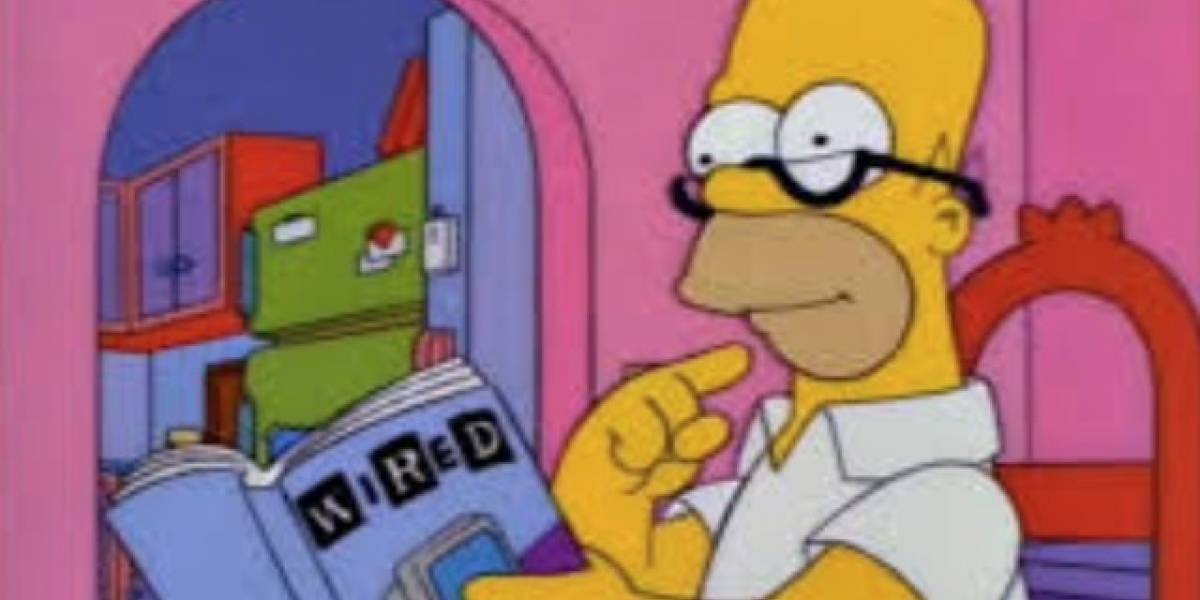 Recomendación: Ir leyendo la teoría, antes y después de efectuar las actividades, así cuando regresemos a las actividades escolares, nos van a resultar más fácil, los temas vistos.Ahora vamos a detenernos, e introducirnos en el mundo de las organizaciones:La organización esta formadas por un grupo de personas que desean lograr determinados objetivos. Para alcanzarlos utilizan sus recursos y realizan actividades coordinadas y relacionadas entre sí.Las organizaciones desarrollan sus actividades teniendo en cuenta que en entorno que les rodea les impone ciertas restricciones, es cambiante y modifica las condiciones de contexto.Características de las organizaciones:-Grupo de personas.-Esas personas establecen los objetivos de sus actividades.-Las actividades se orientan al logro de los objetivos.-Se coordinan estas actividades.Existen diversos tipos de Organizaciones tenés organizaciones con fines lucro (ganancias) que son las empresas en sus diferentes rubros (comercial, industrial, de servicios, financieras, etc.) organizaciones sin fines de lucro (o sea que su principal objetivo no es obtener ganancias) como por ejemplo Organizaciones no Gubernamentales, clubes, entidades de beneficencias, etc.Por ejemplo, una organización llamada “hospital”Te cuento que todas las organizaciones necesitan de información para la toma de decisiones, es allí donde la Contabilidad, como un subsistema de información, proporciona y nutre a las diversos entes (TODO lo que es o existe) datos para una mejor gestión y control de los mismos.En general, una Empresa también se puede definir como una unidad formada por un grupo de personas, bienes materiales y financieros, con el objetivo de producir algo o prestar un servicio que cubra una necesidad y por el que se obtengan beneficios.Podemos clasificar la empresa desde distintos aspectos:Según la titularidad del capital de la empresa: Empresa privada: Es aquella que corresponde a particulares.Empresa pública: El estado, u otros entes públicos son los propietarios.Empresa mixta: La propiedad es compartida entre los particulares y el estado o entes públicos. Según el número de propietarios: Empresa unipersonal: La propiedad corresponde a una sola persona.Empresa societaria: Los propietarios son dos o más personas que se asocian para desarrollar una actividad en común. Según los sectores de actividad:Empresa del sector primario: Su actividad se relaciona con los recursos naturales.Empresas del sector secundario: Su actividad se relaciona con las industrias, o la transformación de bienes.Empresas del sector terciario: Su actividad se relaciona con la prestación de servicios.Según la dimensión de la empresa: Grandes: están conformadas por más de 400 trabajadores.Medianas: están conformadas por entre 50 y 400 trabajadores.Pequeñas: poseen menos de 50 trabajadores.Además, podemos diferenciarlas de acuerdo a otros aspectos tales como:Volumen de producción, montos de ventas, capital, amplitud de mercado, superficie de plantas, beneficios brutos que obtienen, cash flow (circulante de dinero), puntos de venta, etc.Según su personalidad jurídica:Personalidad física: La empresa individual y su propietario tienen la misma personalidad.Personalidad jurídica: Es cuando la personalidad de los propietarios no es la misma que la de la organización o sociedad.Según su naturaleza jurídica:Asociaciones y sociedades civiles, sociedades de personas, colectivas, en comandita, de capital e industrial, de responsabilidad limitadas, de capital por acciones, anónima, en comandita por acciones, de economía mixta, sociedades cooperativas, etc.Según su relación o vínculos con otras empresas: Independientes: aquellas que no mantienen relaciones o vínculos con ninguna otra empresa.Vinculadas sin relación de dependencia: Aquellas en las que la participación del capital es superior al 10% pero inferior al 50%. En ellas existe un vínculo, pero no una relación de dependencia ya que no se posee el control absoluto.Controlantes y controladas: Las primeras son llamadas principales, poseen más del 50% del capital de otra, influyendo en sus decisiones y el control de la misma. Las segundas son dependientes, es decir que el capital, el control, y las decisiones están en manos de otros.Según el origen de su capital: Empresas nacionales: Los capitales son de propietarios del propio país.Empresas extranjeras: Los capitales provienen de otros paísesSegún su ámbito geográfico:Globales, nacionales, regionales, locales.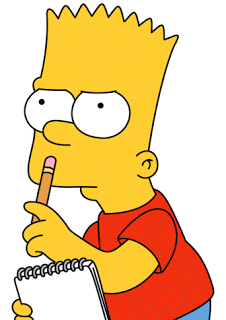 ActividadesActividad: A Deberás Dar 7 ejemplos de Organizaciones con Fines de Lucro y 7 Organizaciones sin Fines de Lucro.Actividad: BDe acuerdo al siguiente planteo: indicar el nombre de la organización, el nombre del cliente, la actividad comercial que lleva cabo la organización, el tipo de bienes que comercializa, el precio considerado en forma individual y en forma total   y la forma de pago que se efectúa. ¿Cuántos billetes de $500 pesos hacen falta para pagar el Total de la compra que efectúa el tío?Mi Tío Juan Pérez., está arreglando su casa. Alguna refacción la realiza él otra le ayuda mi otro tío Pedro, de esta manera se ahorran bastante plata en contratar personas, en estos momentos están por cambiar los pisos del comedor. Mi tío Pedro le comenta a mí tío Juan que escucho por radio, que la fábrica FASINPAT tiene muy buenos precios y calidad en pisos cerámicos, Porcelanatos, ellos sólo necesitan 20 metros cuadrado de Porcelanato esmaltado, el modelo es Magma Terra 30x30lo vende FASINPAT a $200 el metro cuadrado, la factura fue pagada por mi tío Juan con dinero que saco de su bolsillo, en su bolsillo sólo había billetes de $500 pesosActividad N° C Del concepto de Empresa subrayar las palabras que no entiendas y buscarlas en el diccionario. Dar Ejemplos de Empresas que conozcas.Aclaración: Las actividades deberán ser enviadas a su respectivas/os Profesaras/es las/os estudiantes deberán respetar las Fechas de entregas establecidas. Muchas Gracias!!!!